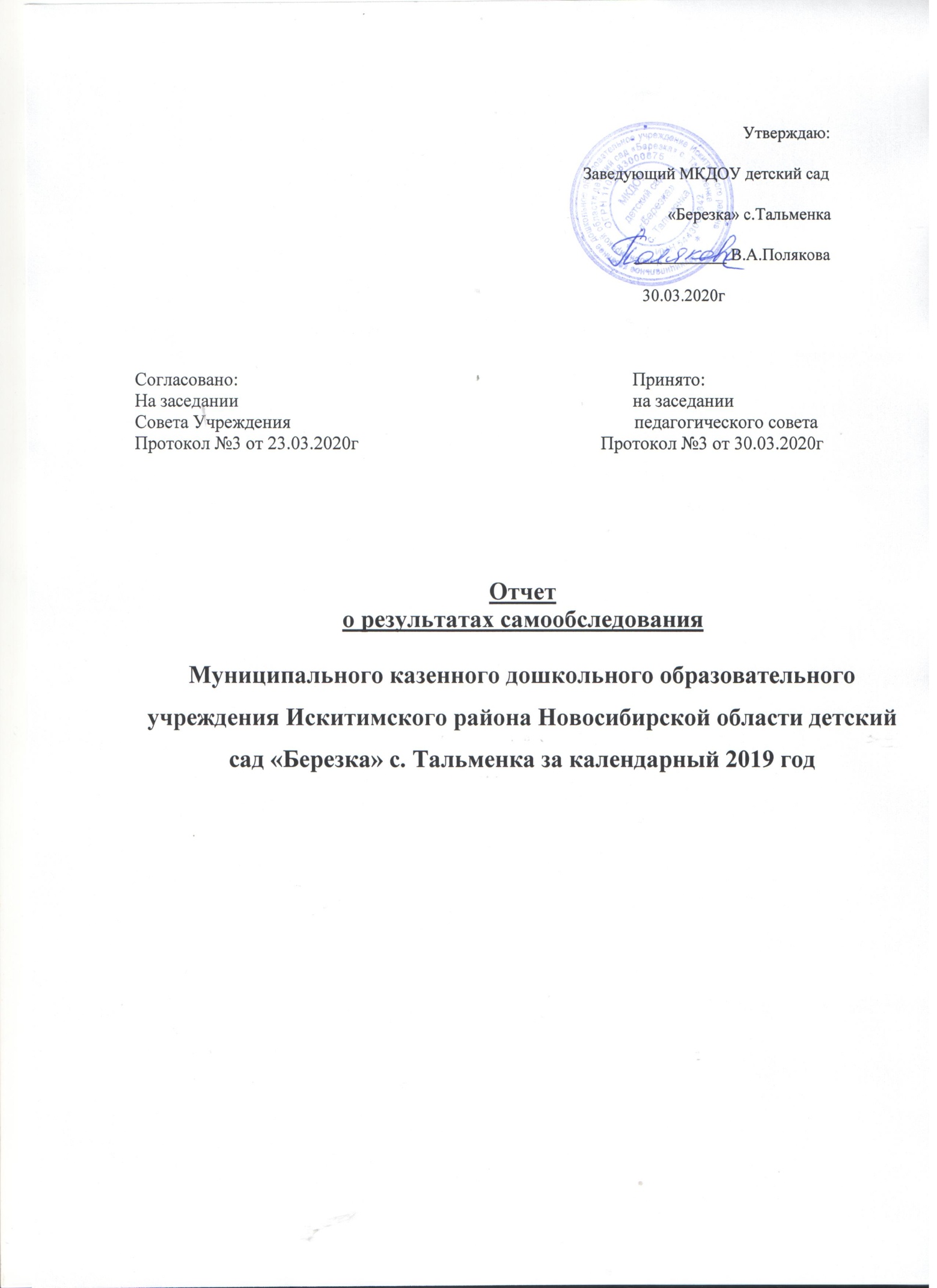 Аналитическая часть1.ВведениеСамообследование муниципального казённого дошкольного образовательного учреждения Искитимского района Новосибирской области детского сада «Березка» с. Тальменка (далее по тексту МКДОУ детский сад «Березка» с. Тальменка) проводилось в соответствии:- с пунктом 3 части 2 статьи 29 Федерального закона от 29 декабря 2012 г. № 273-ФЗ«Об образовании в Российской Федерации»;- постановлением Правительства Российской Федерации от 05.08.2013 г. № 662«Об осуществлении мониторинга системы образования»;- приказом Министерства образования и науки РФ от 14.06.2013 № 462 «Об утверждении порядка проведения самообследования образовательной организацией»;- приказом Министерства образования и науки РФ от 10. 12. 2013 № 1324«Об утверждении показателей деятельности образовательной организации, подлежащей самообследованию»;-приказом Министерства образования, науки и инновационной политикиНовосибирской области от 17.03.2016 № 718- приказом Минобрнауки России  от 14. 12. 2017 № 1218 «О внесении изменений в порядок проведения самообследования образовательной организации,  утвержденный  приказом Министерства образования и науки РФ от 14.06.2013 № 462 «Об утверждении порядка проведения самообследования образовательной организацией»;2.Общие сведения об образовательной организацииПолное наименование учреждения: Муниципальное казённое дошкольное образовательное учреждение Искитимского района Новосибирской области детский  сад «Березка» с. ТальменкаСокращенное наименование: МКДОУ детский сад «Березка» с. ТальменкаМесто нахождения «Учреждения»: Юридический адрес: -  улица Ленина, 29-а, с. Тальменка Искитимского района Новосибирской области, Россия, 633231.Фактический адрес по которым ведется образовательная деятельность:  633231 Новосибирская область, Искитимский район, село Тальменка, улица Ленина, 29-А.Учредителем Учреждения   является Искитимский район Новосибирской области (далее по тексту «Учредитель»).Функции и полномочия Учредителя исполняет администрация Искитимского района Новосибирской области.Собственником имущества  является Искитимский район Новосибирской области (далее по тексту «Собственник»).Функции и полномочия собственника имущества исполняет  администрация Искитимского района Новосибирской области. В случаях, установленных законодательством, субсидиарную ответственность по обязательствам «Учреждения» несет «Учредитель».Лицензия:от 19 января 2012г.  № 6439; серия А   №0001745Все нормативные локальные акты в части содержания образования, организации образовательного процесса в МКДОУ детский сад «Березка» с. Тальменка имеются в наличии.Детский сад работает по графику пятидневной рабочей недели с 7-00 часов до 19.00 часов. Выходные дни – суббота, воскресенье.Информационный сайт МКДОУ: березка-садик.рфЭлектронный адрес МКДОУ: ds_berezka_mdou@mail.ruЦель деятельности МКДОУ детский сад «Березка» с. Тальменка – осуществление образовательной деятельности по образовательным программам дошкольного образования, присмотр и уход за детьми.Предметом деятельности МКДОУ детский сад «Березка» с. Тальменка является реализация конституционного права Российской Федерации на получение общедоступного и бесплатного в соответствии с ФГОС дошкольного образования в интересах человека, семьи, общества и государства; обеспечения охраны и укрепления здоровья и создания благоприятных условий для разностороннего развития личности.В настоящее время в МКДОУ функционирует 4 группы с общей численностью 69 человек. Возрастной состав воспитанников (наполняемость групп)3.Система управления «Учреждения»Управление «Учреждения» осуществляется в соответствии с Федеральным законом «Об образовании в Российской Федерации» и Уставом Муниципального казённого дошкольного образовательного  учреждения Искитимского района Новосибирской области детского сада «Березка»  с. Тальменка на основе  сочетания принципов единоначалия и коллегиальности Коллегиальными органами управления являются: общее собрание работников МКДОУ детский сад «Березка» с. Тальменка (далее - общее собрание);педагогический совет; Совет Учреждения. Единоличным исполнительным органом является руководитель – заведующий.Непосредственное управление деятельностью МКДОУ детский сад «Березка» с. Тальменка осуществляет заведующий  Полякова В.А. (образование высшее педагогическое, стаж работы в  сфере образования – 15 лет, в данной должности –  7 лет). Заведующий назначается на  должность и освобождается от должности Учредителем.Заведующий осуществляет непосредственное руководство детским садом и несет ответственность за деятельность «Учреждения».К компетенциям заведующего относится:- организация  осуществления образовательной    деятельности Учреждения в  соответствии с  требованиями нормативных правовых актов- организация обеспечения прав участников образовательного процесса-  организация  разработки,  принятия,  утверждения  локальных нормативных актов, индивидуальных распорядительных актов; организация и контроль управленческого аппарата.Общее собрание является постоянно действующим высшим органом коллегиальногоуправления учреждением и в его компетенцию входит:-  определяет  основные  направления  деятельности  Учреждения, перспективы его развития;- заслушивает отчет заведующего об исполнении бюджетной сметы Учреждения- избирает представителей работников в органы и комиссии Учреждения;- принимает Коллективный договор, дополнения и изменения к нему; Правила внутреннего трудового распорядка, Положение «О порядке и условиях оплаты и стимулирования трудаработников Учреждения»;- принимает участие в разработке и принятии иных нормативно-правовых локальных актов в пределах своей компетенции;- рассматривает вопросы охраны и безопасности условий труда работников, охраны жизни и здоровьяобучающихся;   -рассматривает иные вопросы деятельности Учреждения, принятые общим собранием ксвоему рассмотрению.Педагогический совет осуществляет  общее руководство образовательным процессом; совершенствованием его организации; определяет основные направления развития Учреждения- обсуждает  и  принимает  годовой  план  работы  Учреждения; учебный план;- подводит   итоги   деятельности   педагогического   коллектива за учебный год; - принимает основную образовательную программу Учреждения.- контролирует выполнение ранее принятых решений педагогического совета- внедряет   в   практику   работы   Учреждения   достижения педагогической науки и передового педагогического опыта.- принимает нормативно-правовые локальные акты и программы (втом   числепрограмму   развития   Учреждения)   в   пределах компетенции.-принимает решение о рекомендации кандидатур педагогических работников на награждение- принимает решение  об избрании и выдвижении представителей педагогического коллектива в Совет Учреждения;Совет Учреждения Совет Учреждения    является    коллегиальным    органом объединяющим   всех   участниковобразовательных отношений.К компетенции Совета Учреждения относится:- консолидация предложений и запросов участников образовательных отношений в разработке и реализации программы развития Учреждения;- определение основных направлений развития Учреждения;- контроль  соблюдения  нормативно  закрепленных  требований  кусловиям организации образовательной деятельности в Учреждении-  рассмотрение  вопросов  повышения  эффективности  финансово-экономической деятельности Учреждения;- контроль	целевого	расходования финансовых средств Учреждения;- распределение стимулирующей части фонда оплаты труда работников Учреждения;- развитие  сетевого  взаимодействия  Учреждения  с  другимиобразовательными учреждениями и организациями, осуществляющими образовательные функции в других отраслях; принятие (согласование) локальных нормативных актов Учреждения, отнесенных к компетенции Совета Учреждения;- обсуждение  и  рекомендация  на  утверждение  заведующим  Учреждения программ.- обеспечение общественного участия в развитии системы управления качествомобразования в Учреждении;- представление в государственных и муниципальных органах, осуществляющихуправление в сфере образования, в производственных, коммерческих, общественныхи иных организациях интересов Учреждения, а также интересов воспитанников,обеспечивая их социальную и правовую защиту.Вывод: В «Учреждении» создана структура управления в соответствии с целями и содержанием работы учреждения.4.Образовательная деятельность в МКДОУ детский сад «Березка»                                           с. ТальменкаОбразовательная деятельность основана на реализации «Основной образовательной программы Муниципального казённого дошкольного образовательного учреждения Искитимского района Новосибирской области детского сада «Березка» с. Тальменка (далее ОП МКДОУ),  разработанной в соответствии с Федеральным государственным образовательным стандартом дошкольного образования, в основе обязательной  части, которой лежит примерная основная образовательная  Программа дошкольного образования «От рождения до школы» под ред. Н.Е.Вераксы, Т.С. Комаровой, М.А. Васильевой –2014. Для детей с ограниченными возможностями здоровья разработаны адаптированные образовательные  программы. В МКДОУ разработана Программа развития на 2015-2019гг.Реализация образовательных областей проходит в процессе режимных моментов: непосредственно-образовательной деятельности, игре, совместной деятельности педагогов с детьми, самостоятельной деятельности детей. В течение дня реализуются все образовательные области. Вся образовательная деятельность строится на основе интеграции тематического планирования.Основной формой работы педагогов с детьми и ведущим видом деятельности является игра. Образовательная деятельность педагогов с детьми проходит в игровой форме, которая носит поисковый, познавательно-исследовательский продуктивный характер.Результаты образовательного процесса обеспечивается при помощи диагностических методик:«Диагностика педагогического процесса в дошкольной образовательной организации (первая младшая – подготовительная группы).   Автор – составитель Верещагина Н.В.Музыкальный руководитель, инструктор по физическому воспитанию диагностируют детей по этой же методике.Методы отслеживания результатов образовательно процесса:диагностика уровня усвоения детьми Основной образовательной программы ДОУ;наблюдение за детьми;беседы с детьми;анализ продуктов детской деятельности;анкетирование педагогов и родителей.Во всех группах дошкольного возраста также отслеживается положительная динамика развития способностей каждого ребёнка,  умеющего использовать свои знания и умения  и навыки во всех видах деятельности. Дети выпускных групп диагностированы воспитателями групп по методике «Диагностика педагогического процесса в дошкольной образовательной организации» Н.В. Верещагиной Дети готовы к благополучной социальной адаптации в новых школьных условиях и получению стабильных прочных знаний, а также значительных результатов в усвоении школьной программыСодержание и качество подготовки обучающихся, востребованности выпускниковСодержание соответствует требованиям ООП МКДОУ детского сада «Березка» с. ТальменкаКачество образования воспитанников определяется на основе мониторинга развития детей.Полученные результаты диагностического обследования позволили уточнить направления образовательной работы с конкретным ребенком и выявить степень эффективности взаимодействия педагога и ребенка в рамках образовательного процесса детского сада с целью освоения им Программы.Необходимо отметить, что работа педагогов по проведению мониторинга образовательной деятельности имеет положительный аспект, о чем свидетельствуют контрольные срезы, где прослеживается объективность оценки педагогами уровня усвоения детьми содержания образовательных областей. В результате анализа выявлены причины 15 % показателя низкого уровня усвоения программы детьми. На них влияют следующие факторы:- часто болеющие дети;- нерегулярное посещение детьми	 детского сада по различным причинам;- наличие в группах младшего возраста детей со слаборазвитой речью;- недостаточная индивидуальная работа с детьми в течение годаПо результатам индивидуальных бесед с родителями и по отзывам педагогов школы выпускники нашего дошкольного учреждения хорошо осваивают программу; уровень их подготовки соответствует требованиям, предъявляемым к дошкольникам, подготовка детей к школе оценивается  родителями как хорошая, учителя удовлетворены уровнем подготовки детей к школе.     Итоги диагностики на конец учебного года позволяют характеризовать состояние учебного процесса в 2018-2019 учебном году  удовлетворительным.Воспитательная работа с детьми проводится по всем направлениям в соответствии со структурой личности ребенка: режимные моменты, игра, образовательная деятельность, праздники, досуги и другие мероприятия, все виды жизнедеятельности ребенка в саду способствуют гармоничному развитию всех его сфер. Работа с детьми:	Проектная деятельность - постоянно в течение года (краткосрочные).1.Праздники:- Тематические музыкальные праздники (календарные: осенние, новогодние, к 8 Марта, День защитников Отечества, К дню космонавтики, К Дню Победы!».. и др.)- Традиционные музыкальные праздники: «Выпускной бал», «День Матери», «День открытых дверей», «День пожилого человека»- Народные праздники: "Колядки», «Зимние забавы», «Проводы зимы».- Традиционные физкультурные праздники: «День здоровья», «Мама, папа, я—спортивная семья», игра-зарница.2.Выставки рисунков:«Моя малая Родина»,  «Мой папа лучше всех», «Пасхальное яйцо», «Салют Победы», 3.Конкурсы чтецов: «По произведениям С.Я.Маршака»,  «По произведениям К.И.Чуковского»4.Участие на муниципальном уровне:-Районный фестиваль детского творчества КВН «Умники и умницы» -«Музыкальный калейдоскоп»МКДОУ соблюдаются санитарно-гигиенические нормы, предъявляемые к содержанию детей дошкольного возраста, предметно-развивающая среда МКДОУ оборудована с учетом возрастных особенностей детей.В каждой возрастной группе своя предметно-развивающая среда, позволяющая эффективно реализовывать Программу. В помещениях и на участках созданы условия для развития различных видов активности детей (игровая, двигательная, интеллектуальная и пр.), обеспечивающих разные направления  развития детей, зоны в группах, соответственно оборудованы для конструирования, музыкальной, игровой, учебной деятельности.Оборудование помещений в МКДОУ является безопасным, здоровьесберегающим,эстетически привлекательным и развивающим. Мебель соответствует росту и возрасту детей, игрушки обеспечивают максимальный для данного возраста развивающийэффект. Оснащение групп меняется в соответствии с тематическим планированиемобразовательного процесса.Кружковая работаВ детском саду функционируют кружки:  «Бисероплетение» - руководитель Ломова Т.А.«Театральная сказка» - руководитель Мальцева Т.А..Кружок по развитию речи - руководитель Щербакова З.Н.«Фольклорное творчество»--руководитель Шпакова Л.А.Кружковой работой охвачено 38 детей. Занятия кружков проводятся два раза в неделю, во вторую половину дня. 
Воспитательно – образовательный процесс в МКДОУМКДОУ детский сад «Березка»  полностью укомплектован сотрудниками, коллектив объёдинён едиными целями и задачами и имеет благоприятный психологический климат. Педагоги дошкольного учреждения выстраивали целостность педагогического процесса, обеспечивающего полноценное, всестороннее развитие ребенка: физическое, социальное - нравственное, художественно – эстетическое и познавательное во взаимосвязи. Образовательный процесс в ДОУ строился в соответствии  с учебным  и годовым планом,  расписанием непосредственной образовательной деятельностью. Освоение детьми образовательных областей: "Физическая культура", "Здоровье", "Безопасность", "Социализация", "Труд", "Познание", "Коммуникация", "Чтение художественной литературы", "Художественное творчество", "Музыка", осуществляется в процессе образовательной деятельности по организации различных видов детской деятельности (игровой, коммуникативной, трудовой, познавательно-исследовательской, продуктивной, музыкально-художественной, чтения).Для осуществления воспитательно-образовательного процесса в МКДОУ была создана соответствующая предметно-развивающая среда. Все её компоненты обеспечивают оптимальные условия для полноценного физического, эстетического, познавательного и социального развития детей.                                  Предметно-развивающая среда Образовательный процесс в детском саду осуществляется в соответствии с сеткой занятий, которая составлена согласно требованиям нормативных документов Министерства Образования и Науки к организации дошкольного образования и воспитания, санитарно-эпидемиологических правил и нормативов, с учетом недельной нагрузки, ориентирована на реализацию ФГОС.Образовательный процесс в детском саду регламентируется основной образовательной программой ДОУ, годовым планом работы, расписанием образовательной деятельности. Реализация основной образовательной программы осуществляется в соответствии с федеральными требованиями к условиям реализации основной образовательной программы дошкольного образования.   Ведущие цели Программы – создание благоприятных условий для полноценного проживания ребенком дошкольного детства, формирование основ базовой культуры личности, всестороннее развитие психических и физических качеств в соответствии с возрастными и индивидуальными особенностями, подготовка к жизни в современном обществе, к обучению в школе, обеспечение безопасности жизнедеятельности дошкольника.   Для социализации и развития детей, воспитания любви и уважения к родным и близким, к старшему поколению, к традициям и ценностям своего народа в течение года были проведены экскурсии: - в  библиотеку клуба - к памятнику погибших воинов Воспитательно – образовательная работа ведется по следующим направлениям: 
физическое, 
социально-личностное, 
познавательно-речевое, 
художественно-эстетическое. В учреждении создана эмоционально-благоприятная атмосфера, обеспечивающая психологический комфорт для детей. Группы оснащены разнообразным игровым и дидактическим материалом. Годовой план составляется в соответствии со спецификой детского сада с учетом профессионального уровня педагогического коллектива. Работа с родителямиВ течение учебного года в работе МКДОУ отмечалось взаимодействие педагогов и родителей, что является важнейшим условием эффективной работы с детьми. Родители были активными участниками всех мероприятий, которые проходили в дошкольном учреждении. Для родителей воспитанников детского сада оказывали консультативную помощь по вопросам воспитания и развития детей дошкольного возраста воспитатели, заведующая, медицинская сестра. Проводились родительские собрания.Одним из более важных моментов в работе с родителями – ежедневное информирование их о том, как ребёнок провёл день, чему научился, каких успехов достиг, так как отсутствие информации порождает у родителя желание получить её из других источников. Поэтому наши воспитатели ежедневно ведут индивидуальные беседы с родителями, тем самым повышают авторитет воспитателя.    	В работе с родителями педагоги активно внедряют наглядные формы работы (стенды, тематические фотовыставки, папки-передвижки, выпуск стенной газеты для родителей и т.д.), которые позволяют повысить педагогическую информацию.В детском саду организован родительский клуб, на занятиях которого родители получают теоретические и практические знания по оздоровлению детей. Помимо основных занятий дети с удовольствием занимаются в кружках по интересам. Это вокальная группа, театральная студия, художественное чтение, и новое для нашего детского сада—обучение ходьбе на лыжах.Проведённая совместная работа детского сада и родителей, способствовала выработке единых требований к воспитаннику в ДОУ и семье.Вывод: в ДОУ создаются условия для максимального удовлетворения запросов родителей детей дошкольного возраста по их воспитанию и обучению. Родители получают информацию о целях и задачах учреждения, имеют возможность обсуждать различные вопросы пребывания ребенка в ДОУ, участвовать в жизнедеятельности детского сада. 
5. Качество кадрового обеспеченияМуниципальное казенное дошкольное образовательное учреждение детский сад «Березка» с. Тальменка на 2018-2019 учебный год укомплектовано педагогическими кадрами на 100%.                                      Обеспеченность педагогическими кадрами.Повышение квалификации педагоговВ 2018- 2019 году 3 педагога прошли курсы повышения квалификации                                       Возраст и стаж работы педагоговМетодические мероприятия – семинары, консультации, открытые просмотры - организовывались в соответствии с целью и задачами ДОУ на учебный год. Педагоги ДОУ принимали участие в методической работе на уровне ДОУ и района	В прошедшем учебном году каждый воспитатель показал открытое занятие по саду, что способствовало обмену опыта у воспитателей. В новом учебном году будем продолжать такой обмен опытом у воспитателей.           Методическая работа в детском саду направлена на повышение профессионального мастерства педагогов, развитие творческого потенциала педагогического коллектива, которые выступают гарантами повышения качества и эффективности учебно-воспитательного процесса в целом. Для реализации этих задач ДОУ используются формы и методы обучения педагогов: педагогические советы, семинары, самообразовательная работа педагогов, аттестация, консультирование, открытые просмотры, педагогические выставки, проектная деятельность, работа творческих групп. Активные методы обучения позволяют сформировать знания, умения и навыки путем вовлечения педагогов активную познавательную деятельность: деловые игры, творческие задания, конкурсы, решение педагогических ситуаций, моделирования. Для педагогов проводится  ряд семинаров.    В соответствии с федеральными государственными требованиями обучение детей  строится как увлекательная проблемно-игровая деятельность, обеспечивающая постоянный рост их  самостоятельности и творчества. При построении педагогического процесса основное образовательное содержание педагоги осуществляют в повседневной жизни, совместной с детьми деятельности, путём интеграции естественных для дошкольника видов деятельности, главным из которых является игра.                              По сравнению с прошлым учебным годом видна положительная динамика в плане повышения профессиональной компетентности педагогов. Педагоги детского сада имели возможность повышать свою квалификацию на проводимых МО и в детском саду: семинарах, практикумах, педагогических советах, консультациях, открытых мероприятиях и т.д. Успешной реализации намеченных планов работы способствуют разнообразные методические формы работы с кадрами: педсоветы, теоретические и практические семинары, деловые игры, выставки, смотры-конкурсы, творческие отчеты. Вывод: ДОУ укомплектовано кадрами полностью. Педагоги детского сада постоянно повышают свой профессиональный уровень, посещают методические объединения, знакомятся с опытом работы своих коллег и других дошкольных учреждений, приобретают и изучают новинки периодической и методической литературы. Все это в комплексе дает хороший результат в организации педагогической деятельности и улучшении качества образования и воспитания дошкольников5. Оценка  учебно – методического обеспечения, библиотечный фондМКДОУ  детский сад «Березка» с.Тальменка оснащен методической литературой по всем образовательным областям основной образовательной программы.Обязательная часть программы представлена учебно – методическим комплектом общеобразовательной Программы дошкольного образования  «От рождения до школы»под редакцией Н. Е. Вераксы, Т. С. Комаровой, М. А. Васильевой.- Образовательная область «Социально – коммуникативное развитие» – методические пособия Губановой Н.Ф; Петровой В.И; Дыбиной О.В.- Образовательная область «Познавательное развитие»  - методические пособия Соломенниковой О. А; Вераксы Н.Е.- Образовательная область «Речевое развитие» - методические пособия Гербовой В.В.- Образовательная область «Художественно – эстетическое развитие» – методические пособия Т.С. Комаровой; Соломенниковой О. А; М.Б. Зацепиной- Образовательная область «Физическое развитие» - методические пособия И.М. Новиковой; Степаненковой Э.Я.; Пензулаевой Л.И.Методическое обеспечение вариативной части программы  представлено рабочими программами  педагогов МКДОУ  по всем возрастам. А также, представлено авторской программой Новикова В.П.Математика в детском саду;методическим пособием по старшему дошкольному возрасту «Приобщение детей к художественной литературе» О.С. Ушаковой; методическим пособием по старшему дошкольному возрасту «Подготовка к обучению грамотой» О.М.Ельцова.Необходимые учебно-методические пособия, перечисленные выше, рекомендованные для планирования воспитательно- образовательной работы имеются в каждой возрастной группе.Содержание коррекционно-развивающей работы учителя – логопеда с детьми, снарушениями речи, базируется на имеющихся в наличии, парциальных программах и технологиях:1.Программа коррекционно – развивающей работы в логопедической группе для детей с общим недоразвитием речи Н.В. Нищеваг.Санкт – Петербург      2.Коррекционная работа воспитателя в подготовительной логопедической группе (для детей с ФФН) В.В. Коноваленко Москва                                          3.Научите меня говорить правильно О.Н. Крупенчукг.Санкт – Петербург      4.Артикуляционная гимнастика Е.А. Пожиленког.Санкт – Петербург       Парциальные программы и технологии, используемые педагогом – психологом в 2017г.:1. Куражёва, Вараева, Тузаива «Цветик – семицветик». Программа интеллектуального, эмоционального и волевого развития детей 4 -5; 5 -6 лет;2. Методика «Школа семи гномов», Мозаика – Синтез, 2012г. (набор развивающих пособий для 5-6 лет).3. О.А. Холодова «За три месяца до школы» РОСТкнига/ развитие познавательных способностей4. Семенака С.И.  «Уроки добра» Москва «Аркти»                                        5. Скребцова М., Лопатина А. «Начало мудрости» Амрита 2007г.В методическом кабинете имеется в наличие библиотека детской художественной литературы, заявленной в основной образовательной программе МКДОУ.Также в методическом кабинете сосредоточены периодические издания и другие информационные источники, в том числе и на различных электронных носителях 2017 году детский сад пополнил комплект   наглядно-дидактических пособий:- серии «Мир в картинках», «Рассказы по картинкам», «Грамматика в картинках»- картины для рассматривания, плакаты;- дидактические игры.Оборудование и оснащение методического кабинета достаточно для реализации образовательных программ. В методическом кабинете созданы условия для возможности организации совместной деятельности педагогов.6. Качество материально-технической базы      1.Здание ДОУ типовое  -883,4 кв.м , территория составляет - 7584 кв.м., групповые прогулочные участки соответствуют требованиям СанПиН.         2.Помещения для организации содержания, воспитания, обучения и  оздоровления детей:           -музыкально-физкультурный зал – 61,6 кв.м,           -методический кабинет – 17,6           -кабинет заведующей -18,8 кв.м,          -кабинет педагога-психолога,           -медицинский кабинеты – 6,8 кв.м,            -пищеблок-38,0 кв.м,           -прачечный блок – 19,6 кв.м,           -кабинет завхоза-20,8кв.м.            -4 групповых блока (в каждом блоке – изолированные             помещения: игровые комнаты, приемные, спальные, буфетные, туалетные комнаты) – 588,4 кв.м.      3.Внутренние помещения учреждения, площади групповых комнат, отделка стен, оборудованы для организации безопасной  жизнедеятельности детей, соответствуют санитарным и гигиеническим нормам, нормам пожарной и    электробезопасности,  требованиям безопасности воспитанников   и охраны труда работников ДОУ.4. Имеются заключения Госпожнадзора и Роспотребнадзора.  5. Обеспеченность игрушками и пособиями по основным  образовательным областям составляет 90%.  В дошкольном учреждении создана материально-техническая база для жизнеобеспечения и развития детей, ведется систематически работа по созданию предметно-развивающей среды. В здании детского сада имеется центральное отопление, вода, канализация, сантехническое оборудование в удовлетворительном состоянии. Все кабинеты оформлены. При создании предметно-развивающей среды воспитатели учитывают возрастные, индивидуальные особенности детей своей группы. Оборудованы групповые комнаты, включающие игровую, познавательную, обеденную зоны. Группы постепенно пополняются современным игровым оборудованием, информационными стендами. Предметная среда всех помещений оптимально насыщена, оказывает стимулирующее воздействие на процесс детского развития и саморазвития, социализации и коррекции.                               Информационно  техническое обеспечение:             - телевизор -2;             - DVD-плеер-2;             - компьютер – 2;             - принтер—2;             -ноутбук -1;             - музыкальный центр – 1;             -магнитофон-4;             - музыкальные инструменты;             - имеется точка доступа к Интернету.Работает сайт детского сада, электронная почта. Информация на сайте обновляется систематически. Для обеспечения педагогического процесса была частично приобретена методическая и познавательная литература, игры и пособия. В этом учебном году пополнен фонд игрушек для воспитанников ДОУ. Вывод: В ДОУ предметно-пространственная среда способствует всестороннему развитию дошкольников.7.Сохранение и укрепление здоровьяСохранение и укрепление здоровья детей – одно из основных направлений работы детского сада «Березка».  	Для эффективного осуществления физкультурно-оздоровительной работы с детьми в ДОУ созданы необходимые условия. Материально -  техническое оснащение и оборудование, пространственная организация среды детского сада соответствуют требованиям техники безопасности, санитарно-гигиеническим нормам (СанПиН 2.4.1. 1249-03), физиологии детей.В течение всего учебного года велась систематическая работа по физическому воспитанию и оздоровлению детей. Для этого использовали различные средства физического воспитания в комплексе: рациональный режим, питание, закаливание и двигательная активность детей.    	Системная работа по физическому воспитанию включала:- утреннюю гимнастику;- физкультурные занятия;- подвижные игры и игровые упражнения на улице.	В режим дня были включены дыхательные упражнения: в утреннюю гимнастику, между учебными занятиями, в упражнения после дневного сна, в физкультурные занятия, а также в индивидуальную работу с детьми.    	В утренние часы активно включалась пальчиковая гимнастика, способствующая развитию мелкой моторики и тактильных ощущений.Общее санитарно-гигиеническое состояние дошкольного учреждения в течение года соответствовало требованиям Госсанэпиднадзора: питьевой, световой и  воздушный режимы соответствовали нормам.    	В детском саду уделялось должное внимание закаливающим процедурам. Закаливающие процедуры проводились воспитателями в течении всего года с постепенным усложнением их характера, длительности и дозировки на основе рекомендаций медсестры, состояния здоровья, возрастных и индивидуальных особенностей каждого ребёнка.    	Осуществлялся дифференцированный отбор видов закаливания:- упражнения после сна (в постели);	- витаминизированное питьё;- полоскание рта;	- дыхательная гимнастика;- релаксационные упражнения под музыку.    	Спортивные досуги, праздники, дни здоровья помогали создать оптимальный двигательный режим для детей, способствующий повышению функциональных возможностей ребёнка, улучшению его работоспособности и закаленности, является эффективным средством всестороннего развития и воспитания. В учреждении проводились консультации для педагогов и родителей воспитанников о физическом воспитании детей. Вывод: В работе ДОУ большое внимание уделяется охране и укреплению здоровья детей. Следует продолжать работу по снижению заболеваемости детей и в следующем году, продолжить взаимодействие с семьями воспитанников по формированиюОрганизация питания воспитанников  В ДОУ осуществляется 4-х разовое питание детей согласно требованиям СанПина, на основании 10-ти дневного меню. В ежедневный рацион включались овощи, фрукты, соки, соблюдались санитарно-гигиенические требования к пищеблоку и процессу приготовления и хранения продуктов питания.Нормы питания по основным продуктам (мясо, рыба, масло растительное, сливочное, молоко, яйцо, крупа, картофель, овощи, фрукты) выполнены на 95%. Калорийность, соотношение БЖУ, количество ингредиентов соответствует норме.Поставки продуктов питания организованы на  договорной основе. Пищеблок оборудован согласно требованиям СанПиНа, штатами и  необходимым технологическим оборудованием. Основой организации питания детей в ДОУ является соблюдение рекомендуемых наборов продуктов и рационов питания, позволяющих удовлетворить физиологические потребности дошкольников в основных пищевых веществах и обеспечить их необходимой калорийностью. В ДОУ соблюдается рецептура и технология приготовления блюд, оставляется суточная проба готовой продукции, выполняются нормы вложения сырья, вкусовое качество приготовленных блюд соответствует требованиям. Обеспечение безопасностиЗдание детского сада оборудовано современной пожарной сигнализацией , а также «тревожной кнопкой», что позволяет оперативно вызвать наряд охраны в случае чрезвычайной ситуации.  Обеспечение условий безопасности в МКДОУ выполняется согласно локальным нормативно-правовым документам. Имеются планы эвакуации. Проводятся учебные занятия по экстренной эвакуации. Территория по всему периметру ограждена забором. Прогулочные площадки- в удовлетворительном санитарном состоянии и содержании. С детьми проводятся беседы, занятия по ОБЖ, развлечения по соблюдению правил безопасности на дорогах. Проводится вводный инструктаж с вновь прибывшими сотрудниками, противопожарный инструктаж и инструктаж по электробезопасности. Ежедневно ответственными лицами осуществляется контроль с целью своевременного устранения причин, несущих угрозу жизни и здоровью воспитанников и работников. Вывод: В ДОУ соблюдаются правила по охране труда и обеспечивается безопасность жизнедеятельности воспитанников и сотрудников. 
Для безопасного пребывания детей в детском саду установлены камеры видео наблюдения.МКДОУ обеспечено оповещением  пожаротушения. Имеются первичные средства пожаротушения – огнетушители. Разработана инструкция по действиям должностных лиц учреждений при угрозе или проведении террористического акта.7. Внутренняя система оценки качества образованияВ целях получения точных данных о качестве результатов деятельности МКДОУ, о качестве педагогического процесса, реализуемого в МКДОУ, о качестве условий деятельности МКДОУ, в учреждении проводится систематический мониторинг.Периодичность мониторинга и его содержание определяются заведующей, педагогамиОн охватывает административный аспект,аспект педагогическойдеятельностиДля получения оценки члены мониторинговой группы используют такиедиагностические методики как: наблюдение, проведение контрольно – оценочных занятий, собеседование с педагогами, родителями, детьми, анализ статистических данных, анализ документации.По результатам аналитических справок, обработанных заведующим, устраняются недостатки, корректируется деятельность педагогов.8. Перспективы дальнейшего пути развития образовательной организацииВ целях дальнейшего развития и повышения эффективности работы образовательной в организации и принимая во внимание достигнутые результаты и основные проблемы, с которыми столкнулись сотрудники в 2018-2019 учебном году, коллектив МКДОУ решил в 2019-2020 учебном году направить свою работу на решение следующих задач:внедрению новых технологий воспитания и обучения детей дошкольного возраста; снижению детской заболеваемости, повышению сопротивляемости организма, приобщению ребенка к здоровому образу жизни и овладению разнообразными видами двигательной активности;обеспечению психофизического благополучия детей в условиях общественного воспитания, социальной адаптации к социуму, развивающему общению с взрослыми и детьми; обеспечению равных возможностей для получения дошкольного образования; совершенствованию взаимоотношений семьи и ДОУ в  воспитании детей;изучению и обобщению опыта работы педагогов по воспитанию и обучению дошкольников; улучшению материально-технической базы; построению современной развивающей среды.ГруппаВозраствоспитанниковКоличествогруппКоличество детей в группах1 младшая группаот 2 до 3 лет15Разновозрастная группа от 3 до 5 лет126Старшая группаот 5 до 6 лет122Подготовительная группаот 6 до 7 лет116ИтогоИтого469     Помещения                           Содержание работыКабинет заведующей-индивидуальные консультации, беседы с персоналом детского сада, родителями, посетителями;-создание благоприятного психо-эмоционального климата для персонала и родителей;-повышение профессионального уровня педагогов;-просветительская, разъяснительная работа по вопросам воспитания и развития детей.Методический кабинет-проведение педагогических советов, консультаций для педагогов, обобщение передового опыта, библиотека для педагогов, оборудование для организации пед.процесса-повышение профессионального мастерства,-методическая помощь в проведении режимных моментов.Кабинет педагога-психолога-индивидуальная работа с детьми,-консультации с педагогами, родителями, детьми.Музыкальный зал-проведение мероприятий по формированию эмоционального благополучия детей, развитию музыкальных и творческих способностей;-праздники, развлечения, театральная студияСпортивный уголок-мероприятия спортивно-оздоровительного направления;-укрепление здоровья детей, развитие физических качеств, -коррекция двигательных функцийМедицинский кабинетОсмотр детей, профилактическая работа по оздоровлению детского организма,-профилактические прививки, консультации с родителями, санитарно-просветительская работа с персоналом.Логопедический пункт-коррекционно-развивающая работа;-проведение фронтальных и индивидуальных занятий с детьми;-консультации с педагогами и родителями.Игровые площадки, участок территории детского сада-игровая, познавательная, физкультурная, трудовая деятельность детей;-укрепление здоровья, развитие двигательной активности;-формирование трудовых навыков, закрепление полученных знаний;Зеленая зона населенного пункта-экологическое воспитание, познавательная деятельность,-проведение экскурсий, походов.Групповые помещения-коррекционно-развивающая и воспитательно-образовательная работа.№Ф.И.О.  должность    Дата рожденияобразованиекатегория1.Костюкова И.Д.воспитатель1956средн.спец.высшая2.Булгакова О.В.воспитатель1987Студентка 3 курсаб/к3.Золоташкина М.Н.воспитатель1985высшее       первая4.Щербакова З.Н.воспитатель1968высшеевысшая5.Кукорова М.Н.воспитатель1980высшее      первая6.Федянина Е.В.воспитатель1962высшеепервая7.Казанцева Л.А.воспитатель1972высшеепервая8.Мальцева Т.А.воспитатель1974Средне-спецвысшая9.Шпакова Л.А.Муз.рук-ль1963Средне-спецвысшее10Петухова Д.И.Инструктор физо1992среднееб/квсегомоложе25лет25-29 лет30-49 лет50-54  года55-59 летстарше60 летдо 3 летОт 3 до 5летот 5 до 10 летот 10 до 15 летот 15 до 20 лет20лет и более10-1612-212113